Анкета  для  родителей старшей группы«Звездочки»Цель - выявление у родителей удовлетворенности работой педагогов детского сада и группы «Звездочки».1. Вы в системе получаете информацию о целях и задачах детского сада в области обучения и воспитания Вашего ребенка? а) Даб) Нет Вы в системе получаете информацию о режиме работы дошкольного учреждения?а) Даб) Нет 3. Вы в системе получаете информацию о питании (меню)? а) Даб) Нет 4. В дошкольном учреждении проводится специальная работа по адаптации детей? а) Даб) Нет 5. Воспитатели обсуждают с родителями различные вопросы, касающиеся жизни ребенка в ДОУ ?а) Даб) Нет 6. Организуются ли в детском саду совместные мероприятия с участием родителей, детей и педагогов?а) Даб) Нет 7. Родители получают информацию о жизни и об успехах ребенка в детском саду? а) Даб) Нет 8. Родители имеют возможность обсудить вместе с сотрудниками успехи детей?а) Даб) Нет9. Сотрудники детского сада интересуются, насколько их работа удовлетворяет родителей?а) Даб) Нет10. Удовлетворяет ли Вас уход, воспитание и обучение, которые получает Ваш ребенок?а) Даб) Нет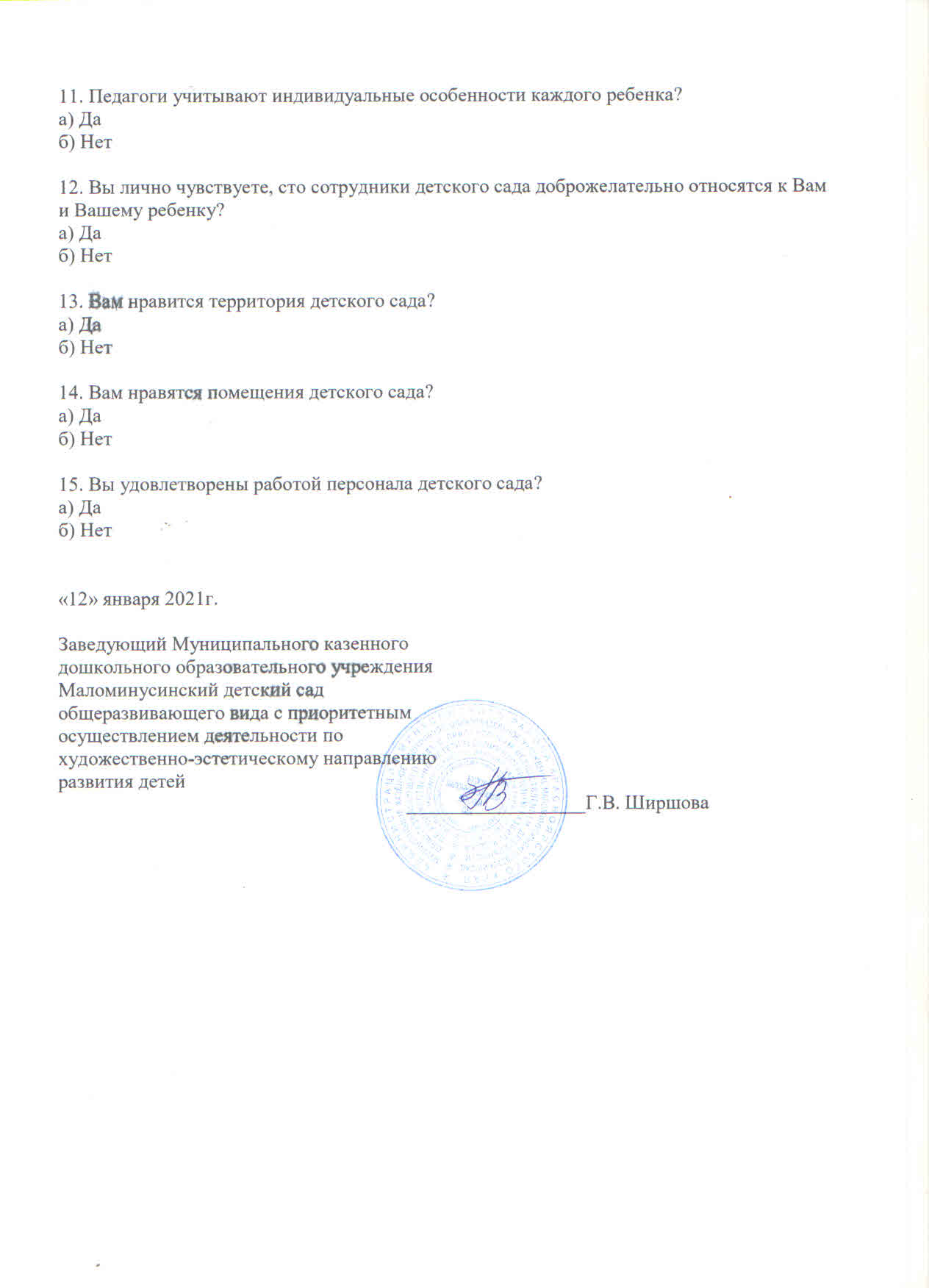 Аналитическая запискапо результатам анкетирования родителей МКДОУ Маломинусинский детский сад группа «Звездочки»«Выявление удовлетворенности родителей работой педагогов детского сада и группы «Звездочки» ».В анкетирование приняли участие 18 из 20 родителей.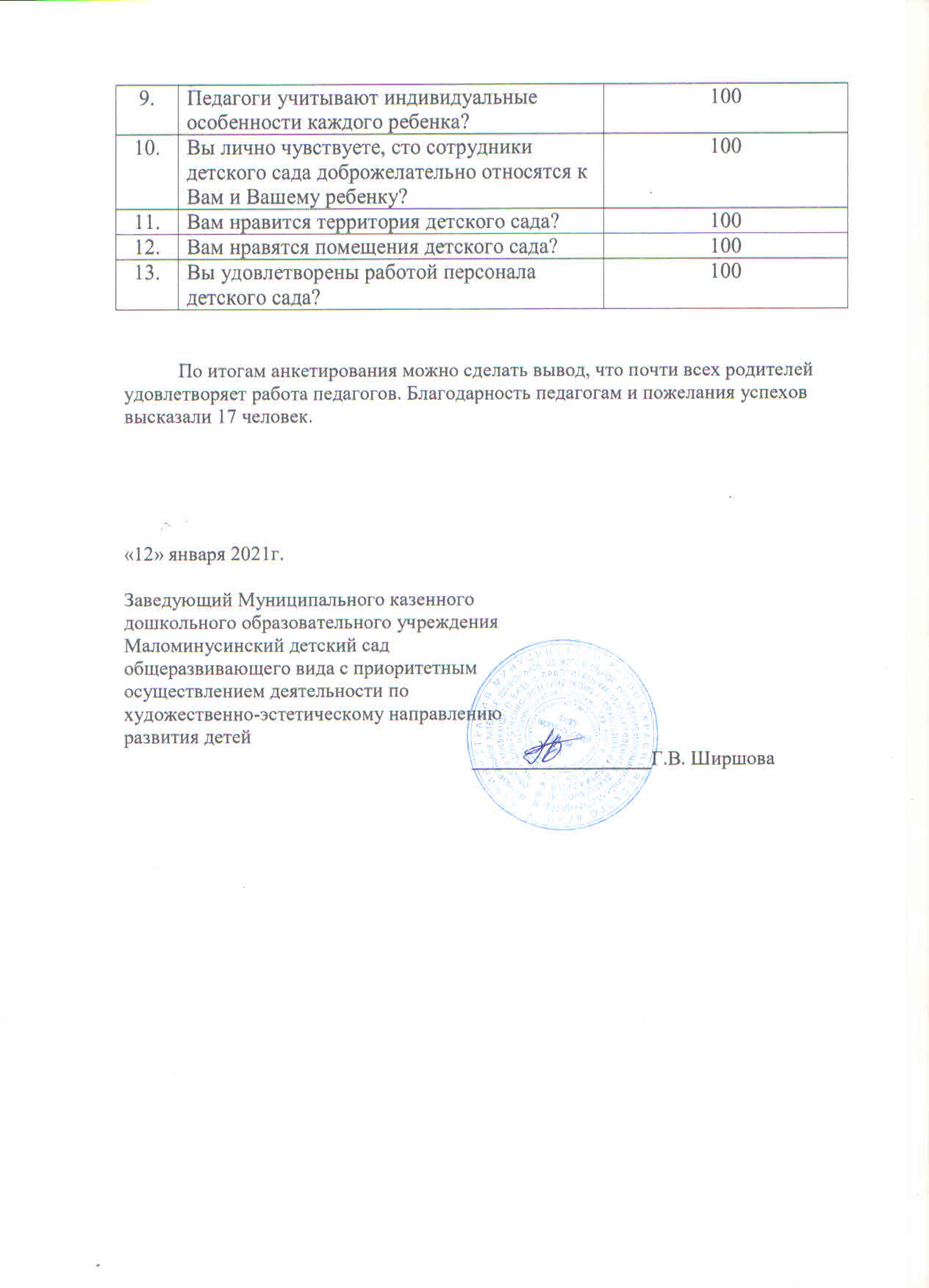 №п/пНаименование вопросов%1.Вы в системе получаете информацию:- о целях и задачах детского сада в области обучения и воспитания Вашего ребенка100- о режиме работы дошкольного учреждения100- о питании (меню).1002.В дошкольном учреждении проводится специальная работа по адаптации детей? 983Воспитатели обсуждают с родителями различные вопросы, касающиеся жизни ребенка в ДОУ ?1004.Организуются ли в детском саду совместные мероприятия с участием родителей, детей и педагогов?1005.Родители получают информацию о жизни и об успехах ребенка в детском саду? 1006.Родители имеют возможность обсудить вместе с сотрудниками успехи детей?1007.Сотрудники детского сада интересуются, насколько их работа удовлетворяет родителей?1008.Удовлетворяет ли Вас уход, воспитание и обучение, которые получает Ваш ребенок? 100